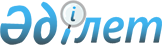 Об установлении дополнительного перечня лиц, относящихся к целевым группам населения на 2015 год в Атбасарском районеПостановление акимата Атбасарского района Акмолинской области от 2 декабря 2014 года № а-12/549. Зарегистрировано Департаментом юстиции Акмолинской области 25 декабря 2014 года № 4529      Примечание РЦПИ.

      В тексте документа сохранена пунктуация и орфография оригинала.

      В соответствии с Законами Республики Казахстан от 23 января 2001 года «О местном государственном управлении и самоуправлении в Республике Казахстан», от 23 января 2001 года «О занятости населения» в целях оказания содействия занятости лицам, входящим в состав целевых групп и наиболее нуждающихся в социальной защите, акимат Атбасарского района ПОСТАНОВЛЯЕТ:



      1. Установить дополнительный перечень лиц, относящихся к целевым группам населения:



      1) молодежь в возрасте от двадцати одного до двадцати девяти лет включительно;



      2) лица, длительно не работающие (более одного года);



      3) лица, не имеющие в семье ни одного работающего;



      4) лица, ранее не работавшие;



      5) лица от пятидесяти лет до достижения предпенсионного возраста (за два года до выхода на пенсию по возрасту);



      6) выпускники учебных заведений технического и профессионального образования.



      2. Контроль за исполнением настоящего постановления возложить на заместителя акима Атбасарского района Бекмаганбетову Ш.Е.



      3. Настоящее постановление вступает в силу со дня государственной регистрации в Департаменте юстиции Акмолинской области и вводится в действие со дня официального опубликования.      Аким Атбасарского района                   А.Никишов
					© 2012. РГП на ПХВ «Институт законодательства и правовой информации Республики Казахстан» Министерства юстиции Республики Казахстан
				